Name of Journal: World Journal of Clinical CasesManuscript NO: 87089Manuscript Type: ORIGINAL ARTICLERetrospective StudyRatio of hemoglobin to mean corpuscular volume: A new index for discriminating between iron deficiency anemia and thalassemia traitYao QC et al. Differentiation between IDA and TTQing-Chun Yao, Hui-Li Zhai, Hou-Cai WangQing-Chun Yao, Department of Oncology, Taizhou Fourth People's Hospital, Taizhou 225300, Jiangsu Province, ChinaHui-Li Zhai, Hou-Cai Wang, Department of Hematology, Shanghai Tenth People's Hospital, Shanghai 200072, ChinaAuthor contributions: Yao QC performed the study and draft the manuscript; Zhai HL collected the data and drafted the manuscript; Wang HC designed the study and analyzed the data. All authors have read and approved the final manuscript.Corresponding author: Hou-Cai Wang, MD, Chief Doctor, Department of Hematology, Shanghai Tenth People’s Hospital, No. 301 Yanchang Road, Shanghai 200072, China. houcaiwang@163.comReceived: October 26, 2023Revised: December 1, 2023Accepted: Published online: AbstractBACKGROUNDIron deficiency anemia (IDA) and thalassemia trait (TT) are the most common microcytic and hypochromic anemias. Differentiation between mild TT and early IDA is still a clinical challenge.AIMTo develop and validate a new index for discriminating between IDA and TT.METHODSBlood count data from 126 patients, consisting of 43 TT patients and 83 IDA patients, was retrospectively analyzed to develop a new index formula. This formula was further validated in another 61 patients, consisting of 48 TT patients and 13 IDA patients.RESULTSThe new index is the ratio of hemoglobin to mean corpuscular volume. Its sensitivity, specificity, accuracy, Youden’s Index, area under the receiver operating characteristic curve, and Kappa coefficient in discriminating between IDA and TT were 93.5%, 78.4%, 83.3%, 72.0, 0.97, and 0.65, respectively.CONCLUSIONThis new index has good diagnostic performance in discriminating between mild TT and early IDA. It requires only two results of complete blood count, which can be a very desirable feature in under-resourced scenarios.Key Words: Iron deficiency anemia; Thalassemia trait; Hemoglobin; Mean corpuscular volume; Thalassemia trait; Gene sequencingYao QC, Zhai HL, Wang HC. Ratio of hemoglobin to mean corpuscular volume: A new index for discriminating between iron deficiency anemia and thalassemia trait. World J Clin Cases 2023; In pressCore Tip: The ratio of hemoglobin to mean corpuscular volume was proposed and validated as a new index for discriminating between iron deficiency anemia and thalassemia trait, with a sensitivity and a specificity of 93.5% and 78.4%, respectively. This new index has good diagnostic performance and is useful in under-resourced scenarios.INTRODUCTIONAnemia is still a global health burden with an estimated prevalence of 32.9% in 2010[1]. Iron deficiency anemia (IDA) and thalassemia trait (TT) are the most common microcytic and hypochromic anemias worldwide, primarily affecting people living in underdeveloped countries[2]. Correct diagnosis of IDA and TT is essential for choosing the right treatment method, which is distinctively different between these two anemias. Diagnosing IDA requires measuring the levels of serum ferritin and iron, and total iron binding capacity. β-Thalassemia trait can be diagnosed by a level of hemoglobin subunit alpha 2 (HbA2) higher than 3.5% using hemoglobin electrophoresis. Whereas α-thalassemia trait is indicated by the presence of α-gene mutations using genetic testing. However, these gold standard tests are time-consuming and expensive, which significantly restricts their use and access in scenarios with limited medical resources.By using red blood cell (RBC) parameters, various mathematical formulas have been constructed as indexes to discriminate between IDA and TT[3-5]. Although many of these indexes showed good diagnostic performance, parameters such as red cell distribution width (RDW) that is not available on low-end automated blood cell counters are still required[6]. The Matos & Carvalho Index demonstrates good performance in differentiating between IDA and TT, particularly in patients with higher hemoglobin levels (average of 10.9 g/dL), even without the inclusion of RDW[7]. The present study aimed to propose and validate a novel index to discriminate between IDA and TT using the most common RBC parameters.MATERIALS AND METHODSPatientsThis was a retrospective study analyzing the clinical data of the patients diagnosed with IDA or TT during January 2019 through December 2021 at our hospital. The inclusion criteria were: (1) Age ≥ 18 years; and (2) mild TT [mean corpuscular volume (MCV) 55-85 fL, HbA2 levels > 3.5%] or early IDA (Hb > 90 g/L, MCV 55-85 fL, ferritin < 12 ng/mL)[8]. Patients were excluded if they had malignant diseases or active infections. IDA patients with α-TT were also excluded. The study was approved by the Shanghai Tenth People’s Hospital, Tongji University School of Medicine.Laboratory testsTwo milliliters of venous blood were drawn from each participant using ethylenediaminetetraacetic acid-containing tubes. Blood cells were counted by using an automated blood cell counter (Sysmex, XS-500i, Japan). Hemoglobin electrophoresis was performed at pH 8.6. levels of HbA2 were measured by the elution method using a cellulose acetate strip. Mutations that cause α-TT were identified using gene sequencing. The serum levels of ferritin were measured using another 5 mL uncoagulated veinous blood using the chemiluminescent immunoassay method.Development and validation of the new indexTo develop a new index for discriminating IDA and TT, the clinical data of 126 consecutive patients were reviewed. Linear and nonlinear fisher discriminant curves and receiver operating characteristic (ROC) curves were drawn. Then the formula of the index was determined according to the largest area under the curve. This new index was further validated in another 110 consecutive patients.Statistical analysisThe variables between patients with IDA and patients with TT were compared using the Mann-Whitney test due to the non-normal distribution of the data. The degree of agreement between the new index and the gold standards in diagnosing IDA and TT was analyzed using the Kappa coefficient. ROC curves were drawn using a non-parametric method. All statistical analyses were performed using SPSS Statistics 20 software (IBM Corp, Armonk, NY, United States). A P value less than 0.05 was considered statistically significant.RESULTSPatient characteristicsInclusion and exclusion of the patients for the validation of the new index are shown in Figure 1. The final analysis included 96 patients, consisting of 65 IDA patients and 31 TT patients. The complete blood count results were compared between the IDA patients and the TT patients (Table 1). Compared to the IDA patients, the TT patients had significantly higher levels of RBC, Hb, and hematocrit, and significantly lower levels of MCV and mean corpuscular hemoglobin. No significant difference was noticed in the levels of mean corpuscular hemoglobin concentration, red blood cell distribution width, platelet count, and white blood cells between the TT patients and the IDA patients.Formula of the new indexThe largest area under the ROC curve for the Hb/MCV indicated that this index had the best performance in discriminating between IDA and TT (Figure 2). Thus, the Hb/MCV ratio was used as the new index formula. The validity of the Hb/MCV index was compared to other gold diagnostic methods, such as molecular techniques for β-TT, HbA2 measurement for α-TT, and ferritin measurement for IDA. As shown by the ROC curve, the cut-off value of the Hb/MCV index is 1.512, with IDA indicated by a value < 1.512 and TT by a value ≥ 1.512.Validation of the Hb/MCV indexThe new index showed good diagnostic performance in discriminating between IDA and TT against gold standard diagnostic methods, with a sensitivity and a specificity of 93.5% and 78.4%, respectively (Table 2).DISCUSSIONTT is caused by genetic mutations and tends to cluster in small geographical regions[9]. In these areas with a high incidence of TT, clinicians are more likely to order genetic testing for diagnosis. However, in regions with complex genetic backgrounds, such as Shanghai, there is a great need of a simple preliminary diagnostic screening index for discriminating between microcytic and hypochromic anemias.IDA is caused by exhaustion of iron storage or insufficient raw materials for hemoglobin synthesis. Iron is also an essential component for many critical cellular processes[6,10]. TT is an anemia caused by abnormal hemoglobin synthesis induced by genetic mutations. The clinical manifestations of both these diseases present as microcytic and hypochromic anemia.The Hb/MCV index has a high sensitivity of 93.5% in diagnosing TT. Misdiagnosis of IDA as TT is associated with unnecessary medical burdens on patients. Therefore, early screening for TT is of great importance. The new index requires only two basic results of complete blood count and is very convenient for outpatient settings. An Hb/MCV ratio less than 1.512 indicates low risk of TT, which warrants observation and monitoring of Hb and iron indicators over time. Conversely, if the clinical manifestations also fit, an Hb/MCV ratio ≥ 1.512 indicates relatively high risk of TT; genetic testing should then be ordered to confirm the diagnosis.Despite the convenience and good diagnostic performance of the Hb/MCV index, it is only a screening tool for discriminating between IDA and TT and is not intended to replace the gold standard diagnostic tests for these two anemias.CONCLUSIONThe Hb/MCV index has good diagnostic performance in discriminating between IDA and TT in patients with high hemoglobin concentration (Hb > 90 g/L). This new index requires only two basic results of complete blood count, which can be a desirable feature in areas with insufficient medical resources.ARTICLE HIGHLIGHTSResearch backgroundIron deficiency anemia (IDA) and thalassemia trait (TT) are common causes of microcytic anemia that are challenging to differentiate, especially in resource-limited settings. A simple screening index using basic complete blood count parameters could facilitate diagnosis.Research motivationTo develop and validate a new index for discriminating between IDA and TT which only requires two routine complete blood count results.Research objectivesTo determine the optimal formula for a new screening index to differentiate between IDA and TT and validate its performance against gold standard tests.Research methodsRetrospective analysis of complete blood counts from 126 patients to develop the index formula based on receiver operating characteristic curves. Prospective validation in 61 additional patients using sensitivity, specificity, and other metrics.Research resultsThe hemoglobin to mean corpuscular volume ratio (Hb/MCV) showed the best discrimination. An index cut-off of 1.512 differentiated IDA from TT with 93.5% sensitivity and 78.4% specificity.Research conclusionsThe Hb/MCV index successfully differentiated between IDA and TT. As it only requires hemoglobin and MCV, which is convenient for use in resource-limited settings.Research perspectivesThe Hb/MCV index could facilitate screening and early diagnosis of TT in areas without access to genetic testing. Future studies should evaluate it prospectively across diverse populations.REFERENCES1 Pasricha SR. Anemia: a comprehensive global estimate. Blood 2014; 123: 611-612 [PMID: 24482500 DOI: 10.1182/blood-2013-12-543405]2 Kassebaum NJ, Jasrasaria R, Naghavi M, Wulf SK, Johns N, Lozano R, Regan M, Weatherall D, Chou DP, Eisele TP, Flaxman SR, Pullan RL, Brooker SJ, Murray CJ. A systematic analysis of global anemia burden from 1990 to 2010. Blood 2014; 123: 615-624 [PMID: 24297872 DOI: 10.1182/blood-2013-06-508325]3 Hoffmann JJML, Urrechaga E. Verification of 20 Mathematical Formulas for Discriminating Between Iron Deficiency Anemia and Thalassemia Trait in Microcytic Anemia. Lab Med 2020; 51: 628-634 [PMID: 32539140 DOI: 10.1093/labmed/lmaa030]4 Urrechaga E, Hoffmann JJML. Critical appraisal of discriminant formulas for distinguishing thalassemia from iron deficiency in patients with microcytic anemia. Clin Chem Lab Med 2017; 55: 1582-1591 [PMID: 28182576 DOI: 10.1515/cclm-2016-0856]5 Sirdah M, Tarazi I, Al Najjar E, Al Haddad R. Evaluation of the diagnostic reliability of different RBC indices and formulas in the differentiation of the beta-thalassaemia minor from iron deficiency in Palestinian population. Int J Lab Hematol 2008; 30: 324-330 [PMID: 18445163 DOI: 10.1111/j.1751-553X.2007.00966.x]6 Janel A, Roszyk L, Rapatel C, Mareynat G, Berger MG, Serre-Sapin AF. Proposal of a score combining red blood cell indices for early differentiation of beta-thalassemia minor from iron deficiency anemia. Hematology 2011; 16: 123-127 [PMID: 21418745 DOI: 10.1179/102453311X12940641877849]7 Matos JF, Dusse LM, Borges KB, de Castro RL, Coura-Vital W, Carvalho Md. A new index to discriminate between iron deficiency anemia and thalassemia trait. Rev Bras Hematol Hemoter 2016; 38: 214-219 [PMID: 27521859 DOI: 10.1016/j.bjhh.2016.05.011]8 Cao A, Galanello R. Beta-thalassemia. Genet Med 2010; 12: 61-76 [PMID: 20098328 DOI: 10.1097/GIM.0b013e3181cd68ed]9 Wu H, Huang Q, Yu Z, Zhong Z. Molecular analysis of alpha- and beta-thalassemia in Meizhou region and comparison of gene mutation spectrum with different regions of southern China. J Clin Lab Anal 2021; 35: e24105 [PMID: 34752669 DOI: 10.1002/jcla.24105]10 Shen C, Jiang YM, Shi H, Liu JH, Zhou WJ, Dai QK, Yang H. Evaluation of indices in differentiation between iron deficiency anemia and beta-thalassemia trait for Chinese children. J Pediatr Hematol Oncol 2010; 32: e218-e222 [PMID: 20628316 DOI: 10.1097/MPH.0b013e3181e5e26e]FootnotesInstitutional review board statement: The study was reviewed and approved by the Shanghai Tenth People’s Hospital Institutional Review Board (Approval No. 23K190).Informed consent statement: All data analyzed in our study were retrospectively collected. No patient consent was necessary.Conflict-of-interest statement: All the authors declare no conflict of interest.Data sharing statement: Technical appendix, statistical code, and dataset available from the corresponding author at houcaiwang@163.com.Open-Access: This article is an open-access article that was selected by an in-house editor and fully peer-reviewed by external reviewers. It is distributed in accordance with the Creative Commons Attribution NonCommercial (CC BY-NC 4.0) license, which permits others to distribute, remix, adapt, build upon this work non-commercially, and license their derivative works on different terms, provided the original work is properly cited and the use is non-commercial. See: https://creativecommons.org/Licenses/by-nc/4.0/Provenance and peer review: Unsolicited article; Externally peer reviewed.Peer-review model: Single blindPeer-review started: October 26, 2023First decision: November 20, 2023Article in press: Specialty type: HematologyCountry/Territory of origin: ChinaPeer-review report’s scientific quality classificationGrade A (Excellent): 0Grade B (Very good): 0Grade C (Good): CGrade D (Fair): 0Grade E (Poor): 0P-Reviewer: Gheith OA, Egypt S-Editor: Liu JH L-Editor: A P-Editor: Figure Legends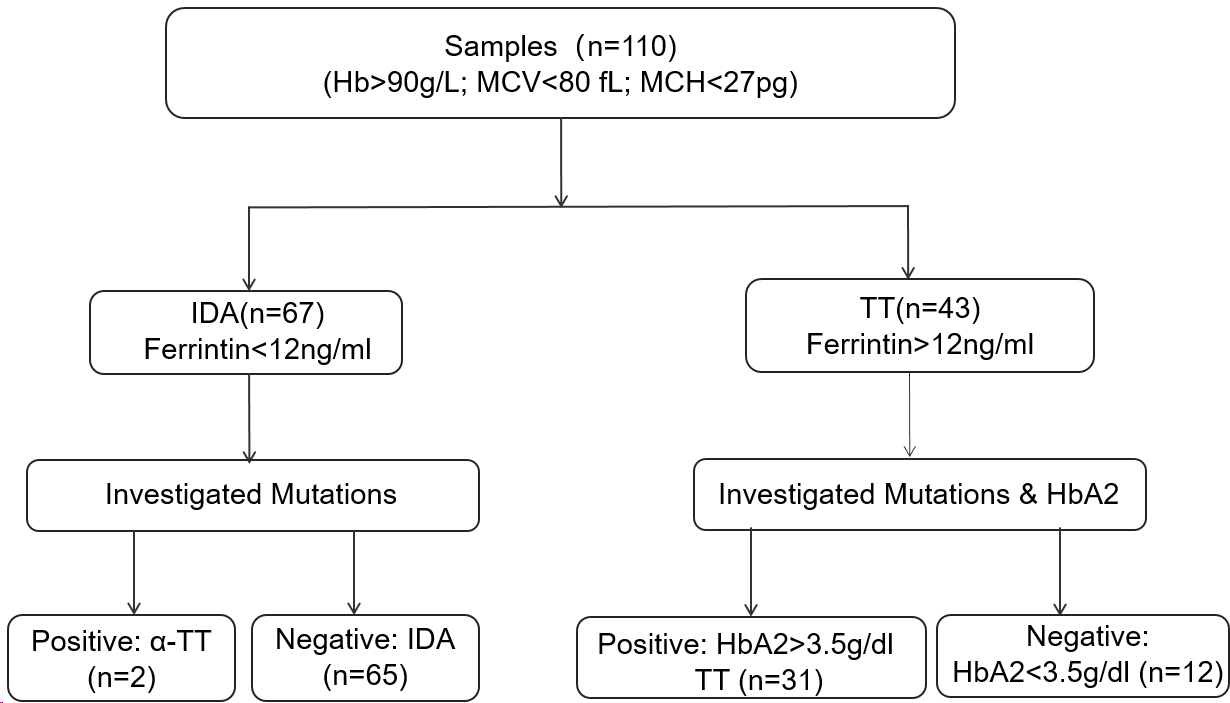 Figure 1 Patients for the validation of the new index. Hb: Hemoglobin; MCV: Mean corpuscular volume; MCH: Mean corpuscular hemoglobin; IDA: Iron deficiency anemia; TT: Thalassemia trait.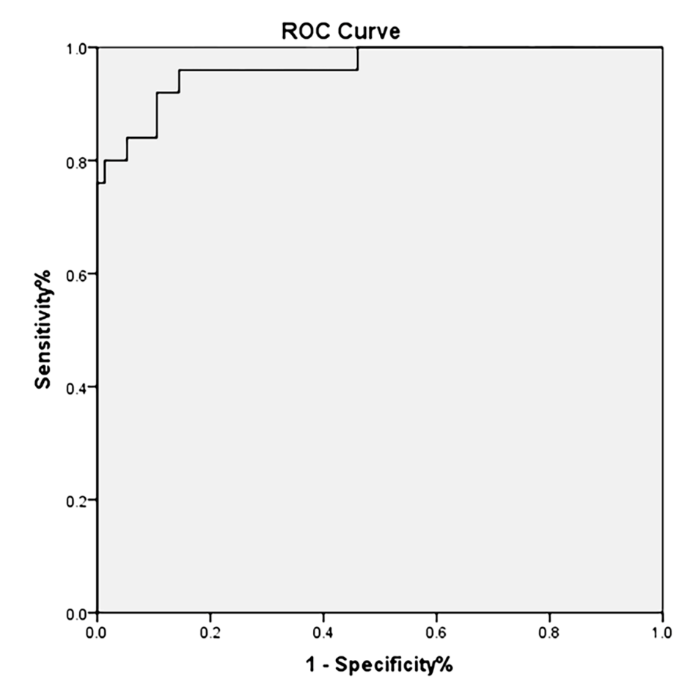 Figure 2 Receiver operating characteristic curve for the new index. ROC: Receiver operating characteristic.Table 1 Complete blood count results of patients for the validation of the new indexRBC: Red blood count; Hb: Hemoglobin; HCT: Hematocrit; MCV: Mean corpuscular volume; MCH: Mean corpuscular hemoglobin; MCHC: Mean corpuscular hemoglobin concentration; RDW: Red blood cell distribution width.Table 2 Diagnostic performance of the hemoglobin/mean corpuscular volume index in differentiating between iron deficiency anemia and thalassemia trait against gold standard diagnostic methods11α-TT was confirmed by the presence of mutations. β-TT carriers were confirmed by hemoglobin electrophoresis at pH 8.6 and HbA2 levels > 3.5%. And ferritin measurement was confirmed for iron deficiency anemia.IDA: Iron deficiency anemia; TT: Thalassemia trait; 95%CI: 95% confidence interval; AUC: Area under the receiver operating characteristic curve.VariablesIron deficiency anemia (n = 65)Thalassemia trait (n = 31)P valueRBC (1012/L)4.5 (0.4)5.7 (0.6)< 0.01Hb (g/L)104 (11)115 (11)< 0.01HCT34.2 (3.2)37.3 (3.8)< 0.01MCV (fl)76.2 (4.3)65.1 (4.5)< 0.01MCH (pg)23.4 (1.8)20.7 (2.0)< 0.01MCHC (g/L)305 (11)312 (21)0.22RDW (%)17.1 (3.8)16.6 (1.9)0.522Platelet (109/L)298 (72)258 (87)0.21WBC (109/L)6.03 (2.03)7.19 (2.48)0.16Diagnostic parametersTT, % (95%CI)IDA, % (95%CI)Sensitivity93.5 (77.2-98.9)78.4 (66.2-87.3)Specificity78.4 (66.2-87.3)93.5 (77.2-98.9)Accuracy83.3 (74.5-89.6)83.3 (74.5-89.6)Youden's index72.072.0AUC 0.97 (0.93-1.00)0.97 (0.93-1.00)Kappa coefficient0.65 (0.51-0.80)0.65 (0.51-0.80)